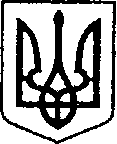 Ніжинська міська радаVІІІ скликання   Протокол № 25засідання постійної комісії міської ради з  питань житлово-комунального господарства, транспорту і зв’язку та енергозбереження16.12.2021 р.                                                                                                    09:30                                                                                                              Великий залГоловуючий: Дегтяренко В. М.Присутні на засіданні члени комісії: Онокало І. А. –  секретар комісії;Лінник А. В. – член комісії;Черпіта С. М - член комісії.Відсутні члени комісії: Одосовський  М. І., Рябуха В. Г.Присутні: Список присутніх додається.Формування  порядку денного:СЛУХАЛИ:	Дегтяренко В. М., голову комісії, який ознайомив присутніх з порядком денним засідання постійної комісії Ніжинської міської ради з питань житлово-комунального господарства, транспорту і зв’язку  та енергозбереження від 16.12.2021 року та запропонував затвердити його.ВИРІШИЛИ:		Затвердити порядок денний.ГОЛОСУВАЛИ: 	«за» - 4 одноголосно.Порядок денний:Про затвердження Стратегії розвитку Ніжинської територіальної громади на 2021-2027 роки (ПР №795 від 14.12.2021 року);Про затвердження істотних умов енергосервісних договорів (ПР №774 від 07.12.2021 року);Про передачу на балансовий облік майна комунальної  власності (ПР №720 від 15.11.2021 року);Про надання згоди на списання з балансу КНП «Ніжинська    ЦМЛ ім. М. Галицького» основних засобів (бібліотечного фонду)  та   інших  необоротних  матеріальних  активів   (ПР №758 від 23.11.2021 року);Про суборенду комунального майна (ПР №772 від 06.12.2021 року);Про передачу на балансовий облік книги Онищенко Н. П., Зайко Л. О. «Ніжинські  огірки по-грецьки – книга скарбів історичних та кулінарних» (ПР №767 від 06.12.2021 року);Про передачу на балансовий облік збірника «Поляки в Ніжині» (ПР №768 від 06.12.2021 року);Про  передачу  на  балансовий облік сценічних костюмів (ПР №769 від 06.12.2021 року);Про передачу на балансовий облік музичних інструментів (ПР №759 від 24.11.2021 року);Про припинення договору оренди нерухомого майна, що належить до комунальної власності територіальної громади міста Ніжина №23 від 14 вересня 2021 року, укладеного з фізичною особою-підприємцем Страшко Артемом Геннадійовичем (ПР №775 від 07.12.2021 року);Про передачу матеріальних цінностей відділу з питань фізичної культури та спорту Ніжинської міської ради Чернігівської області (ПР №780 від 09.12.2021 року);Про перенесення об’єкту «Братська могила робітників міліції, які загинули в бою  з  махновцями у квітні 1921  року»  з  скверу  Гоголя  в  місті Ніжині      ( ПР №783 від 10.12.2021 року);Про затвердження Порядку опорядження фасадів будівель, будинків та споруд на території міста Ніжина (ПР №763 від 02.12.2021 року);Про надання дозволу на списання основних та інших необоротних активів (майна) з балансу Центру комплексної реабілітації для дітей з інвалідністю «Віра» Ніжинської міської ради Чернігівської області (ПР №785 від 13.12.2021 року);Про включення в перелік об’єктів комунальної власності Ніжинської територіальної громади в особі Ніжинської міської ради двоквартирного будинку за адресою: м. Ніжин, вулиця Добролюбова, 29 б  (ПР №786 від 13.12.2021 року);Про включення в перелік об’єктів комунальної власності Ніжинської територіальної громади в особі Ніжинської міської ради житлової квартири №5 за адресою: м. Ніжин, вулиця Прилуцька, будинок 121 (ПР №787 від 13.12.2021 року);Про включення в перелік об’єктів комунальної власності Ніжинської територіальної громади в особі Ніжинської міської   ради   житлової  квартири   №123  за   адресою:   м. Ніжин, вулиця Генерала Корчагіна, будинок 3 (ПР №788 від 13.12.2021 року);Про припинення права оперативного управління (ПР №789 від 13.12.2021 року);Про скасування рішення Ніжинської міської ради від 19 серпня 2021 року №95-12/2021 «Про приватизацію нежитлової будівлі «котельня», що розташована за адресою: місто Ніжин, вулиця Прилуцька, будинок 89 г» та припинення приватизації нежитлової будівлі «котельня», що розташована за адресою: місто Ніжин, вулиця Прилуцька, будинок 89г (ПР № 792 від 13.12.2021 року);Про оренду майна комунальної власності Ніжинської територіальної громади без проведення аукціону (ПР №803 від 15.12.2021 року);Про продовження договору оренди нерухомого майна, що належить до комунальної власності територіальної громади міста Ніжина № 32 від 06 березня 2017 року без проведення аукціону (ПР №804 від 15.12.2021 року);Про намір передачі комунального майна Ніжинської територіальної громади в оренду, шляхом проведення аукціону (ПР №805 від 15.12.2021 року);Про включення об’єкта комунальної власності Ніжинської територіальної громади, який може бути переданий в оренду на аукціоні, до Переліку першого типу (ПР №806 від 15.12.2021 року);Про передачу на балансовий облік майна (ПР №776 від 07.12.2021 року);Про внесення змін до пункту 1 рішення Ніжинської міської ради Чернігівської області “Про надання згоди на поділ нежитлової будівлі “аптека” комунальної власності Ніжинської територіальної громади, загальною площею 591,3 кв. м., що знаходиться за адресою: Чернігівська обл., місто Ніжин, вулиця    Озерна, 21” № 65-15/2021 від 26 жовтня 2021 року   (ПР №813 від 16.12.2021 року);Про припинення права оперативного управління (ПР №812 від 16.12.2021 року).Розгляд питань порядку денного:Про затвердження Стратегії розвитку Ніжинської територіальної громади на 2021-2027 роки (ПР №795 від 14.12.2021 року)СЛУХАЛИ: Гавриш Т. М., начальника відділу економіки та інвестиційної діяльності, яка ознайомила присутніх з проектом рішення та надала пояснення щодо необхідності його прийняття.ВИРІШИЛИ:  Проект рішення підтримати та рекомендувати для розгляду на черговому засіданні сесії Ніжинської міської ради VIII скликання.ГОЛОСУВАЛИ: 	«за» - 4 одноголосно.Про затвердження істотних умов енергосервісних договорів (ПР №774 від 07.12.2021 року)СЛУХАЛИ: Ворону Д. П., начальника сектора енергоефективності відділу економіки та інвестиційної діяльності, який ознайомив присутніх з проектом рішення та надав пояснення щодо необхідності його прийняття.Участь в обговоренні взяли: Онокало І. А., Лінник А. В., Гавриш Т. М., Дегтяренко В. М.ВИРІШИЛИ:  Проект рішення підтримати та рекомендувати для розгляду на черговому засіданні сесії Ніжинської міської ради VIII скликання.ГОЛОСУВАЛИ: 	«за» - 4 одноголосно.Про передачу на балансовий облік майна комунальної  власності (ПР №720 від 15.11.2021 року)СЛУХАЛИ: Кушніренко А. М., начальника управління жилого-комунального господарства та будівництва який ознайомив присутніх з проектом рішення та надав пояснення щодо необхідності його прийняття.ВИРІШИЛИ:  Проект рішення підтримати та рекомендувати для розгляду на черговому засіданні сесії Ніжинської міської ради VIII скликання.ГОЛОСУВАЛИ: 	«за» - 4 одноголосно.Про  надання  згоди  на  списання  з  балансу  КНП    «Ніжинська    ЦМЛ     ім. М. Галицького» основних засобів (бібліотечного фонду)  та   інших  необоротних  матеріальних  активів   (ПР №758 від 23.11.2021 року)СЛУХАЛИ: Кліщ О. І., представника КНП «Ніжинська центральна міська лікарня імені М. Галицького», яка ознайомила присутніх з проектом рішення. ВИСТУПИЛИ: Дегтяренко В. М.,  який зауважив, що інформації, яка міститься в додатках до проекту рішення недостатньо (не зазначений рік введення в експлуатацію необоротних матеріальних активів, не вказані найменування «бібліотечного фонду»), цей проект рішення потребує доопрацювання.ВИРІШИЛИ:  Проект рішення підтримати та рекомендувати для розгляду на черговому засіданні сесії Ніжинської міської ради VIII скликання.ГОЛОСУВАЛИ: 	«за» - 4 одноголосно.Про суборенду комунального майна (ПР №772 від 06.12.2021 року)СЛУХАЛИ: Федчун Н. О., начальника відділу комунального майна Управління комунального майна та земельних відносин, яка ознайомила присутніх з проектом рішення та надала пояснення щодо необхідності його прийняття.ГОЛОСУВАЛИ: 	«за» - 3; «проти» - 0; «утрималось» - 1.ВИРІШИЛИ: Проект рішення - на розгляд сесії.Про передачу на балансовий облік книги Онищенко Н. П., Зайко Л. О. «Ніжинські огірки по-грецьки – книга скарбів історичних та кулінарних»   (ПР №767 від 06.12.2021 року)СЛУХАЛИ: Бассак Т. Ф., начальника Управління культури і туризму, яка ознайомила присутніх з проектом рішення та надала пояснення щодо необхідності його прийняття.ВИРІШИЛИ:  Проект рішення підтримати та рекомендувати для розгляду на черговому засіданні сесії Ніжинської міської ради VIII скликання.ГОЛОСУВАЛИ: 	«за» - 4 одноголосно.Про передачу на балансовий облік збірника «Поляки в Ніжині» (ПР №768 від 06.12.2021 року)СЛУХАЛИ: Бассак Т. Ф., начальника Управління культури і туризму, яка ознайомила присутніх з проектом рішення та надала пояснення щодо необхідності його прийняття.ВИРІШИЛИ:  Проект рішення підтримати та рекомендувати для розгляду на черговому засіданні сесії Ніжинської міської ради VIII скликання.ГОЛОСУВАЛИ: 	«за» - 4 одноголосно.Про  передачу  на  балансовий облік сценічних костюмів (ПР №769 від 06.12.2021 року)СЛУХАЛИ: Бассак Т. Ф., начальника Управління культури і туризму, яка ознайомила присутніх з проектом рішення та надала пояснення щодо необхідності його прийняття.ВИРІШИЛИ:  Проект рішення підтримати та рекомендувати для розгляду на черговому засіданні сесії Ніжинської міської ради VIII скликання.ГОЛОСУВАЛИ: 	«за» - 4 одноголосно.Про передачу на балансовий облік музичних інструментів (ПР №759 від 24.11.2021 року)СЛУХАЛИ: Бассак Т. Ф., начальника Управління культури і туризму, яка ознайомила присутніх з проектом рішення та надала пояснення щодо необхідності його прийняття.ВИРІШИЛИ:  Проект рішення підтримати та рекомендувати для розгляду на черговому засіданні сесії Ніжинської міської ради VIII скликання.ГОЛОСУВАЛИ: 	«за» - 4 одноголосно.Про припинення договору оренди нерухомого майна, що належить до комунальної власності територіальної громади міста Ніжина №23 від 14 вересня 2021 року, укладеного з фізичною особою-підприємцем Страшко Артемом Геннадійовичем (ПР №775 від 07.12.2021 року)СЛУХАЛИ: Федчун Н. О., начальника відділу комунального майна Управління комунального майна та земельних відносин, яка ознайомила присутніх з проектом рішення та надала пояснення щодо необхідності його прийняття.ВИРІШИЛИ: Проект рішення підтримати та рекомендувати для розгляду на черговому засіданні сесії Ніжинської міської ради VIII скликання.ГОЛОСУВАЛИ: 	«за» - 4 одноголосно.Про передачу матеріальних цінностей відділу з питань фізичної культури та спорту Ніжинської міської ради Чернігівської області (ПР №780 від 09.12.2021 року)СЛУХАЛИ: Глушко П. В., начальника відділу з  питань фізичної культури і спорту, який ознайомив присутніх з проектом рішення та надав пояснення щодо необхідності його прийняття.ВИРІШИЛИ:  Проект рішення підтримати та рекомендувати для розгляду на черговому засіданні сесії Ніжинської міської ради VIII скликання.ГОЛОСУВАЛИ: 	«за» - 4 одноголосно.Про перенесення об’єкту «Братська могила робітників міліції, які загинули в бою з махновцями у квітні 1921 року» з скверу Гоголя в місті Ніжині         (ПР №783 від 10.12.2021 року)СЛУХАЛИ: Кушніренко А. М., начальника Управління житлово-комунального господарства та будівництва який ознайомив присутніх з проектом рішення та надав пояснення щодо необхідності його прийняття.ВИСТУПИЛИ: Лінник А. В., член комісії, який поцікавився, що в подальшому планують робити з захороненими останками.Кушніренко А. М., який пояснив, що даний проект рішення передбачає тільки демонтаж надгробної плити.Бассак Т. Ф., яка зауважила, що зазначений у рішенні об’єкт знятий з реєстру і не є пам’яткою, а людські останки потрібно буде перепоховати. Для цього потрібно вивчити процедуру перепоховання останків, щоб зробити це згідно вимог чинного законодавства.Участь в обговоренні взяли:   Дегтяренко В. М.,   Вовченко Ф. І., Кушніренко А. М.ВИРІШИЛИ:  Проект рішення підтримати та рекомендувати для розгляду на черговому засіданні сесії Ніжинської міської ради VIII скликання.ГОЛОСУВАЛИ: 	«за» - 4 одноголосно.Про затвердження Порядку опорядження фасадів будівель, будинків та споруд на території міста Ніжина (ПР №763 від 02.12.2021 року)СЛУХАЛИ: Шошову А. Г., головного спеціаліста відділу з благоустрою, житлових питань, паркування, роботи з органами самоорганізації населення та взаємодії з правоохоронними органами, яка ознайомила присутніх з проектом рішення. ВИСТУПИЛИ: Лінник А. В., член комісії, який поцікавився чи є юридичні підстави для накладання штрафів, які можуть бути виписані власникам будинків і споруд, які облаштували фасади своїх будівель з порушенням правил вищезазначеного Порядку.Рашко А. М., головний спеціаліст сектора з питань претензійно-позовної роботи та запобігання корупції відділу юридично-кадрового забезпечення, який зауважив, що передбачене «Порядком опорядження фасадів будівель, будинків та споруд на території міста Ніжина» погодження не передбачено вимогами чинного законодавства України, тому такі штрафи можуть бути оскаржені в судовому порядку. Лінник А. В., член комісії, який запропонував присутнім відправити проект рішення на доопрацювання.ВИРІШИЛИ:  Проект рішення – на доопрацювання.ГОЛОСУВАЛИ: 	«за» - 4 одноголосно.Про надання дозволу на списання основних та інших необоротних активів (майна) з балансу Центру комплексної реабілітації для дітей з інвалідністю «Віра» Ніжинської міської ради Чернігівської області (ПР №785 від 13.12.2021 року)СЛУХАЛИ: Бутенко К. І., головного бухгалтера Центру комплексної реабілітації дітей з інвалідністю «Віра», яка ознайомила присутніх з проектом рішення та надала пояснення щодо необхідності його прийняття.ВИРІШИЛИ: Проект рішення підтримати та рекомендувати для розгляду на черговому засіданні сесії Ніжинської міської ради VIII скликання.ГОЛОСУВАЛИ: 	«за» - 4 одноголосно.Про включення в перелік об’єктів комунальної власності Ніжинської територіальної громади в особі Ніжинської міської ради двоквартирного будинку за адресою: м.Ніжин, вулиця Добролюбова, 29 б  (ПР №786 від 13.12.2021 року)СЛУХАЛИ: Федчун Н. О., начальника відділу комунального майна Управління комунального майна та земельних відносин, яка ознайомила присутніх з проектом рішення та надала пояснення щодо необхідності його прийняття.ВИРІШИЛИ: Проект рішення підтримати та рекомендувати для розгляду на черговому засіданні сесії Ніжинської міської ради VIII скликання.ГОЛОСУВАЛИ: 	«за» - 4 одноголосно.Про включення в перелік об’єктів комунальної власності Ніжинської територіальної громади в особі Ніжинської міської ради житлової квартири №5 за адресою: м. Ніжин, вулиця Прилуцька, будинок 121 (ПР №787 від 13.12.2021 року)СЛУХАЛИ: Федчун Н. О., начальника відділу комунального майна Управління комунального майна та земельних відносин, яка ознайомила присутніх з проектом рішення та надала пояснення щодо необхідності його прийняття.ВИРІШИЛИ: Проект рішення підтримати та рекомендувати для розгляду на черговому засіданні сесії Ніжинської міської ради VIII скликання.ГОЛОСУВАЛИ: 	«за» - 4 одноголосно.Про включення в перелік об’єктів комунальної власності Ніжинської територіальної громади в особі Ніжинської міської   ради   житлової  квартири   №123  за   адресою:   м. Ніжин, вулиця Генерала Корчагіна, будинок 3 (ПР №788 від 13.12.2021 року)СЛУХАЛИ: Федчун Н. О., начальника відділу комунального майна Управління комунального майна та земельних відносин, яка ознайомила присутніх з проектом рішення та надала пояснення щодо необхідності його прийняття.ВИРІШИЛИ: Проект рішення підтримати та рекомендувати для розгляду на черговому засіданні сесії Ніжинської міської ради VIII скликання.ГОЛОСУВАЛИ: 	«за» - 4 одноголосно.Про припинення права оперативного управління (ПР №789 від 13.12.2021 року)СЛУХАЛИ: Федчун Н. О., начальника відділу комунального майна Управління комунального майна та земельних відносин, яка ознайомила присутніх з проектом рішення та надала пояснення щодо необхідності його прийняття.ВИРІШИЛИ: Проект рішення підтримати та рекомендувати для розгляду на черговому засіданні сесії Ніжинської міської ради VIII скликання.ГОЛОСУВАЛИ: 	«за» - 4 одноголосно.Про скасування рішення Ніжинської міської ради від 19 серпня 2021 року №95-12/2021 «Про приватизацію нежитлової будівлі «котельня», що розташована за адресою: місто Ніжин, вулиця Прилуцька, будинок 89 г» та припинення приватизації нежитлової будівлі «котельня», що розташована за адресою: місто Ніжин, вулиця Прилуцька, будинок 89г (ПР № 792 від 13.12.2021 року)СЛУХАЛИ: Федчун Н. О., начальника відділу комунального майна Управління комунального майна та земельних відносин, яка ознайомила присутніх з проектом рішення та надала пояснення щодо необхідності його прийняття.ВИРІШИЛИ: Проект рішення підтримати та рекомендувати для розгляду на черговому засіданні сесії Ніжинської міської ради VIII скликання.ГОЛОСУВАЛИ: 	«за» - 4 одноголосно.Про оренду майна комунальної власності Ніжинської територіальної громади без проведення аукціону (ПР №803 від 15.12.2021 року)СЛУХАЛИ: Федчун Н. О., начальника відділу комунального майна Управління комунального майна та земельних відносин, яка ознайомила присутніх з проектом рішення та надала пояснення щодо необхідності його прийняття.ВИРІШИЛИ: Проект рішення підтримати та рекомендувати для розгляду на черговому засіданні сесії Ніжинської міської ради VIII скликання.ГОЛОСУВАЛИ: 	«за» - 4 одноголосно.Про продовження договору оренди нерухомого майна, що належить до комунальної власності територіальної громади міста Ніжина № 32 від 06 березня 2017 року без проведення аукціону (ПР №804 від 15.12.2021 року)СЛУХАЛИ: Федчун Н. О., начальника відділу комунального майна Управління комунального майна та земельних відносин, яка ознайомила присутніх з проектом рішення та надала пояснення щодо необхідності його прийняття.Участь в обговоренні взяли: Дегтяренко В.М., Вовченко Ф.І., Онокало І.А., Рашко А. М., Лінник А. В., Черпіта С. М.ВИРІШИЛИ: Проект рішення підтримати з рекомендацією від комісії продовжити договір оренди №32 від 06 березня 2017 року строком до 01 квітня 2022 року .ГОЛОСУВАЛИ: 	«за» - 4 одноголосно.Про намір передачі комунального майна Ніжинської територіальної громади в оренду, шляхом проведення аукціону (ПР №805 від 15.12.2021 року)СЛУХАЛИ: Федчун Н. О., начальника відділу комунального майна Управління комунального майна та земельних відносин, яка ознайомила присутніх з проектом рішення та надала пояснення щодо необхідності його прийняття.Участь в обговоренні взяли: Дегтяренко В.М., Лінник А. В., Черпіта С. М.ГОЛОСУВАЛИ: 	«за» - 3; «проти» - 1; «утрималось» - 0.ВИРІШИЛИ: Проект рішення - на розгляд сесії. Про включення об’єкта комунальної власності Ніжинської територіальної громади, який може бути переданий в оренду на аукціоні, до Переліку першого типу (ПР №806 від 15.12.2021 року)СЛУХАЛИ: Федчун Н. О., начальника відділу комунального майна Управління комунального майна та земельних відносин, яка ознайомила присутніх з проектом рішення та надала пояснення щодо необхідності його прийняття.Участь в обговоренні взяли: Дегтяренко В.М., Лінник А. В., Черпіта С. М.ГОЛОСУВАЛИ: 	«за» - 3; «проти» - 1; «утрималось» - 0.ВИРІШИЛИ: Проект рішення - на розгляд сесії. Про передачу на балансовий облік майна (ПР №776 від 07.12.2021 року)СЛУХАЛИ: Дмитрієва С. В., начальника відділу господарського забезпечення, який ознайомив присутніх з проектом рішення та надав пояснення щодо необхідності його прийняття.ВИРІШИЛИ: Проект рішення підтримати та рекомендувати для розгляду на черговому засіданні сесії Ніжинської міської ради VIII скликання.ГОЛОСУВАЛИ: 	«за» - 4 одноголосно.Про внесення змін до пункту 1 рішення Ніжинської міської ради Чернігівської області “Про надання згоди на поділ нежитлової будівлі “аптека” комунальної власності Ніжинської територіальної громади, загальною площею 591,3 кв.м., що знаходиться за адресою: Чернігівська обл., місто Ніжин, вулиця    Озерна, 21” № 65-15/2021 від 26 жовтня 2021 року   (ПР №813 від 16.12.2021 року)СЛУХАЛИ: Федчун Н. О., начальника відділу комунального майна Управління комунального майна та земельних відносин, яка ознайомила присутніх з проектом рішення та надала пояснення щодо необхідності його прийняття.ВИРІШИЛИ: Проект рішення підтримати та рекомендувати для розгляду на черговому засіданні сесії Ніжинської міської ради VIII скликання.ГОЛОСУВАЛИ: 	«за» - 4 одноголосно.Про припинення права оперативного управління (ПР №812 від 16.12.2021 року)СЛУХАЛИ: Федчун Н. О., начальника відділу комунального майна Управління комунального майна та земельних відносин, яка ознайомила присутніх з проектом рішення та надала пояснення щодо необхідності його прийняття.ВИРІШИЛИ: Проект рішення підтримати та рекомендувати для розгляду на черговому засіданні сесії Ніжинської міської ради VIII скликання.ГОЛОСУВАЛИ: 	«за» - 4 одноголосно.Голова комісії                                                                   В. М. Дегтяренко 